
November 5, 2024 Elections Calendar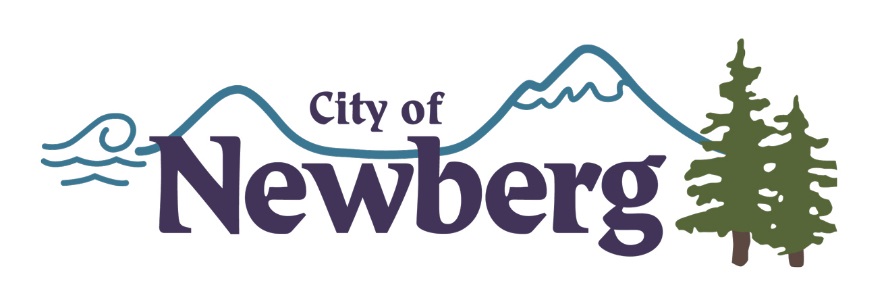 Districts 1, 3, and 5First date to file as a candidate June 5, 2024Last date to complete paperwork as a candidate August 17, 2024Reference NMC 2.05.060 ADeadline to withdraw candidacyAugust 30, 2024Deadline to submit statement to County for voter’s pamphletSeptember 9, 2024Last date to register to voteOctober 15, 2024Election DayNovember 5, 2024